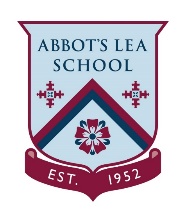 Shadow MakingWhat you will need –•	Chalk or pencil•	Objects (e.g – Blocks  , yourself)Method – •	Pick an object and place it in the garden or on a piece of paper.•	Draw around the shape at different times of the day. (10am,12am,2pm,4pm)•	Talk about what has happened and why?•	Don’t forget to send a photo to your teacher